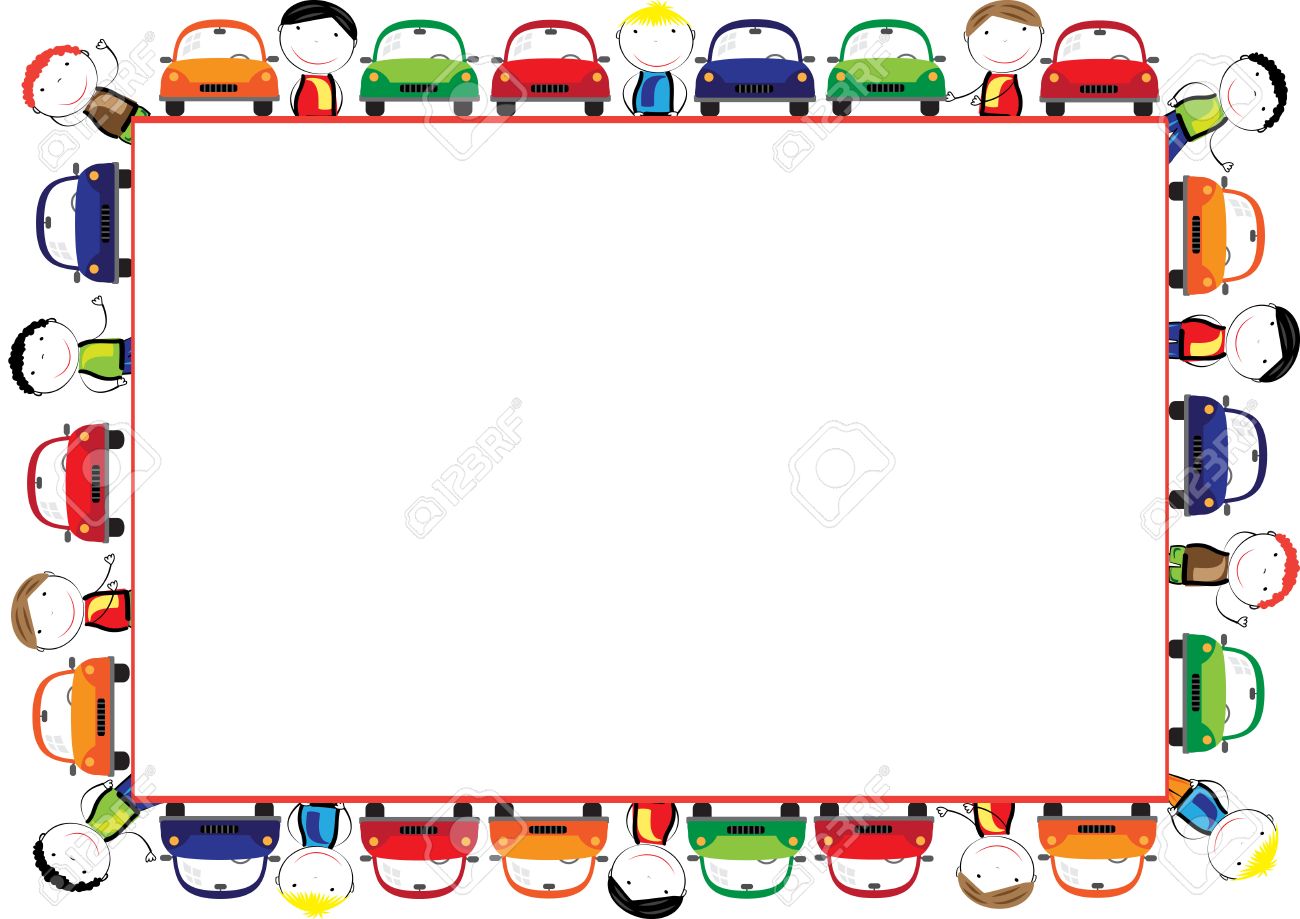 2019 Pierce County Fair Demolition DerbyChain and Bang & Herby DerbyJune 30, 2019	Pierce County Fairgrounds, Rugby ND	Derby Starts at 2:00 p.m.Cars Must Be There Between 11:00 – 12:00Entry Fee - $100Payouts Guaranteed1st Place – Chain and Bang - $15001st Place – Herby Derby - $1000Heats will be run for both classes depending upon car count.For more information contact:  Lawrence Mattern at 701-771-2035